Информирует Межрайонная ИФНС России № 6 по Забайкальскому краю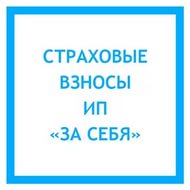 Страховые взносы ИПСумма, подлежащая внесению в бюджет на ОПС в 2017 году, составляет: 23 400 р.: 7 500 х 26% х 12 мес.КБК 18210202140061110160Сумма, подлежащая внесению в бюджет на ОМС в 2017 году, составляет: 4 590 р.: 7 500 х 5,1% х 12КБК 18210202103081013160Итого размер страховых взносов ИП 2017 году составляет: 27 990 р. При получении прибыли, сверх установленного лимита в 300 тыс. р., ИП обязан уплатить 1 % с разницы.КБК 18210202140061200160Примечание: предельный лимит суммы, подлежащей уплате в бюджет на ОПС в 2017 году, не должен превышать 187 200 р. Указанное значение рассчитывается по формуле: 7500 х 8 х 26% х 12.Срок для перечисления средств в фиксированном размере не изменился – до 31 декабря текущего налогового периода. Таким образом, за 2017 год оплату необходимо произвести не позднее 31 декабря 2017 года.Срок перечисления платежа с прибыли свыше установленного лимита – до 1 апреля года, следующего за отчетным. За превышение дохода в 2017 году оплату необходимо произвести не позднее до 1 апреля 2018 года.Информирует Межрайонная ИФНС России № 6 по Забайкальскому краюСтраховые взносы ИПСумма, подлежащая внесению в бюджет на ОПС в 2017 году, составляет: 23 400 р.: 7 500 х 26% х 12 мес.КБК 18210202140061110160Сумма, подлежащая внесению в бюджет на ОМС в 2017 году, составляет: 4 590 р.: 7 500 х 5,1% х 12КБК 18210202103081013160Итого размер страховых взносов ИП 2017 году составляет: 27 990 р. При получении прибыли, сверх установленного лимита в 300 тыс. р., ИП обязан уплатить 1 % с разницы.КБК 18210202140061200160Примечание: предельный лимит суммы, подлежащей уплате в бюджет на ОПС в 2017 году, не должен превышать 187 200 р. Указанное значение рассчитывается по формуле: 7500 х 8 х 26% х 12.Срок для перечисления средств в фиксированном размере не изменился – до 31 декабря текущего налогового периода. Таким образом, за 2017 год оплату необходимо произвести не позднее 31 декабря 2017 года.Срок перечисления платежа с прибыли свыше установленного лимита – до 1 апреля года, следующего за отчетным. За превышение дохода в 2017 году оплату необходимо произвести не позднее до 1 апреля 2018 года.